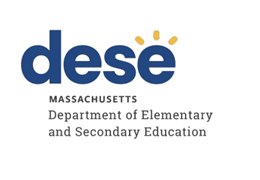 Bridge Boston Charter School Tiered Focused Monitoring ReportContinuous Improvement and Monitoring PlanFor Group B Universal StandardsTier Level 1Dates of Onsite Visit: November 14-18, 2022Date of Final Report: March 15, 2023Department of Elementary and Secondary Education Onsite Team Member: Moses Nduati, Chairperson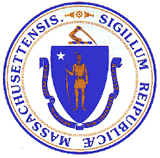 Jeffrey C. RileyCommissioner of Elementary and Secondary EducationMASSACHUSETTS DEPARTMENT OF ELEMENTARY AND SECONDARY EDUCATIONTIERED FOCUSED MONITORING REPORTBridge Boston Charter SchoolTIERED FOCUSED MONITORING REPORT INTRODUCTION	3TIERED FOCUSED MONITORING FINAL REPORT	6DEFINITION OF COMPLIANCE RATINGS	7SUMMARY OF COMPLIANCE CRITERIA RATINGS	8CONTINUOUS IMPROVEMENT AND MONITORING PLAN	9MASSACHUSETTS DEPARTMENT OF ELEMENTARY AND SECONDARY EDUCATIONTIERED FOCUSED MONITORING REPORT INTRODUCTIONDuring the 2022-2023 school year, Bridge Boston Charter School participated in a Tiered Focused Monitoring Review (TFM) conducted by the Department’s Office of Public School Monitoring (PSM). The purpose of the Tiered Focused Monitoring Review is to monitor compliance with regulatory requirements focusing on special education and civil rights.Each school district, charter school, vocational school, and virtual school undergoes a Tiered Focused Monitoring Review every three years. The statewide Tiered Focused Monitoring cycle is posted at <https://www.doe.mass.edu/psm/tfm/6yrcycle.html>. Regularly monitored standards are divided into two groups, known as Group A Universal Standards and Group B Universal Standards. Districts and schools are monitored on an alternate set of Universal Standards every three years.Group A Universal Standards address:Student identificationIEP developmentProgramming and support servicesEqual opportunityGroup B Universal Standards address:Licensure and professional developmentParent/student/community engagementFacilities and classroom observationsOversightTime and learningEqual accessThe Department has also reserved a specific set of criteria, collectively known as Targeted Standards, employed if LEA or school level risk assessment data indicate there is a potential issue; the identified Targeted Standards are assessed in addition to the Universal Standards. Universal Standards and Targeted Standards are aligned with the following regulations:Special Education (SE)Selected requirements from the federal Individuals with Disabilities Education Act (IDEA-2004); the federal regulations promulgated under that Act at 34 CFR Part 300; M.G.L. c. 71B, and the Massachusetts Board of Education’s Special Education regulations (603 CMR 28.00), as amended effective March 1, 2007.Civil Rights Methods of Administration and Other General Education Requirements (CR)Selected federal civil rights requirements, including requirements under the Every Student Succeeds Act (ESSA); Title VI of the Civil Rights Act of 1964; the Equal Educational Opportunities Act of 1974; Title IX of the Education Amendments of 1972; Section 504 of the Rehabilitation Act of 1973; and Title II of the Americans with Disabilities Act of 1990, together with selected state requirements under M.G.L. c. 76, Section 5 as amended by Chapter 199 of the Acts of 2011 and M.G.L. c. 269 §§ 17 through 19.Selected requirements from the Massachusetts Board of Education’s Physical Restraint regulations (603 CMR 46.00).Selected requirements from the Massachusetts Board of Education’s Student Learning Time regulations (603 CMR 27.00).Various requirements under other federal and state laws.PSM Team:	Depending upon the size of a school district and the number of special education programs to be reviewed, a team of one to four Department staff members conducts onsite activities over one to five days in a school district or charter school.Tier Level:	The level of monitoring varies based on tier designation, aligning supports to the level of need and ensuring that districts and schools with greater needs receive appropriate supports to make sustained improvements. For the 2022-2023 school year, the tier assignments are based on: Annual drop-out rate for students with disabilities   Five-year cohort graduation rate for students with disabilities  Public School Monitoring compliance data from the previous review  Problem Resolution System data, specifically findings of noncompliance  Special education SPP/APR compliance Indicator data for Indicators 4B, 9 & 10  Indicator 4B: Significant discrepancy by race or ethnicity in removal of students with      IEPs greater than 10 days  Indicator 9: Overall disproportionate representation of racial and ethnic groups identified                          as eligible for special education  Indicator 10: Disproportionate representation of racial and ethnic groups within specific                           disability categories  Special education SPP/APR performance Indicator data for Indicators 5 & 6  Indicator 5: Education Environments (6-21)       Indicator 6: Preschool Environments  Significant Disproportionality data 2021-2022 & 2022-2023   Tiering adjustments may be made for districts engaged in work with the Department’s Statewide System of Support and have schools identified as requiring assistance and intervention. Tiering assignments may also be adjusted for schools and districts unable to remedy noncompliance within one year of the previous TFM review, as well as for charter schools requiring additional oversight based on conditions of their charter.Report: For Tier 1 & 2 Tiered Focused Monitoring Reviews Following the onsite visit, the PSM team holds an informal exit meeting to summarize the review for the superintendent or charter school leader. Within approximately 20 business days of the onsite visit, the chairperson forwards the TFM Feedback Summary that includes findings from the Tiered Focused Monitoring Review to the superintendent or charter school leader.As part of the reporting process, all districts/charter schools in Tiers 1 and 2 then develop a Continuous Improvement and Monitoring Plan (CIMP) for any criteria receiving a rating of "Partially Implemented," "Not Implemented," and “Implementation in Progress.” The CIMP is due to the Department within 20 business days after the issuance of the Feedback Summary and is subject to the Department’s review and approval. The CIMP outlines an action plan, identifies the success metric, describes the measurement mechanism, and provides a completion timeframe to bring those areas into compliance with the controlling statute or regulation. Department staff provide support and assistance to districts and charter schools on the development of a CIMP. Once the CIMP is approved, it is issued as the Final Report.Department staff also provide ongoing technical assistance as the school or district is implementing the approved CIMP. School districts and charter schools must demonstrate effective resolution of noncompliance identified by the Department as soon as possible but in no case later than one year from the issuance of the Department’s Feedback Summary.For more information regarding the TFM Review Process, including district and parent resources, please visit < https://www.doe.mass.edu/psm/tfm/default.html>.TIERED FOCUSED MONITORING FINAL REPORT Bridge Boston Charter SchoolThe Massachusetts Department of Elementary and Secondary Education conducted a Tiered Focused Monitoring Review at Bridge Boston Charter School during the week of November 14, 2022, to evaluate the implementation of Group B Universal Standards in the program areas of special education, civil rights, and other related general education requirements. The team appreciated the opportunity to interview staff and parents, to observe classroom facilities, and to review the programs underway in the school.In preparing this report, the team reviewed extensive written documentation regarding the operation of the school’s programs, together with information gathered by means of the following Department program review methods: Self-Assessment Phase:School review of special education and civil rights documentation for required elements including document uploads. Upon completion of the self-assessment, the school submitted the data to the Department for review.On-site Verification Phase:Interviews of administrative, instructional, and support staff consistent with those criteria selected for onsite verification.Interviews of parent advisory council (PAC) representatives.Review of additional documents for special education and civil rights.Surveys of parents of students in special education: Parents of students in special education were sent a survey that solicits information regarding their experiences with the school’s implementation of special education programs, related services, and procedural requirements.Observations of classrooms and other facilities: The onsite team visited a sample of classrooms and other school facilities used in the delivery of programs and services to determine general levels of compliance with program requirements.DEFINITION OF COMPLIANCE RATINGSBridge Boston Charter School SUMMARY OF COMPLIANCE CRITERIA RATINGS The full list of criteria and information regarding the requirements can be found in Appendix B of the Tiered Focused Monitoring Toolkit available at < https://www.doe.mass.edu/psm/resources/tfm-toolkit.docx>.TierTitleDescription1Self-Directed ImprovementData points indicate no concern on compliance and student outcomes.2Directed ImprovementNo demonstrated risk in areas with close link to student outcomes.3Corrective ActionAreas of concern include both compliance and student outcomes.4Cross-unit Support and Corrective ActionAreas of concern have a profound effect on student outcomes and ongoing compliance.The Tiered Focused Monitoring Report includes those criteria that were found by the team to be implemented in a “Commendable” manner, as well as criteria receiving a rating of "Partially Implemented," "Not Implemented," and “Implementation in Progress.” (Refer to the “Definition of Compliance Ratings” section of the report.) Tiered Focused Monitoring Reports do not include criteria receiving a rating of “Implemented” or “Not Applicable.” This will allow the school and the Department to focus their efforts on those areas requiring corrective action. The school is expected to incorporate the corrective actions into its school improvement plans, including its professional development plans.CommendableAny requirement or aspect of a requirement implemented in an exemplary manner significantly beyond the requirements of law or regulation.ImplementedThe requirement is substantially met in all important aspects.Implementation in ProgressThis rating is used for criteria containing new or updated legal requirements; the district or charter school has implemented any old requirements contained in the criterion and is training staff or beginning to implement the new requirements in such a way that the onsite team anticipates that the new requirements will be implemented by the end of the school year.Partially ImplementedThe requirement, in one or several important aspects, is not entirely met.Not ImplementedThe requirement is totally or substantially not met.Not Applicable The requirement does not apply to the school district or charter school.Universal Standards Special EducationUniversal Standards Civil Rights and Other General Education RequirementsIMPLEMENTEDSE 15, SE 35, SE 36, SE 44,  SE 45, SE 46, SE 47, SE 50,  SE 51, SE 52, SE 54, SE 55, SE 56CR 3, CR 7, CR 7A, CR 7B, CR 8, CR 10A, CR 10B, CR 10C, CR 12A, CR 17A, CR 20, CR 21, CR 22, CR 23, CR 24, CR 25PARTIALLYIMPLEMENTEDSE 32NOT IMPLEMENTEDNoneNOT APPLICABLESE 52ACR 7C, CR 16CONTINUOUS IMPROVEMENT AND MONITORING PLANImprovement Area 1Criterion: SE 32 - Parent advisory council for special educationRating: Partially ImplementedDescription of Current Issue: A review of documents and interviews indicated that the charter school facilitates an annual workshop on the rights of students and their parents and guardians under state and federal special education laws. However, the school has not established a parent advisory council on special education that provides parents with the opportunity to advise the school on matters that pertain to the education and safety of students with disabilities and to participate in the planning, development, and evaluation of the school's special education programs.LEA Outcome: Bridge Boston Charter School will ensure a fully functional Special Education Parent Advisory Council (SEPAC) is created and assists in the planning, development, and evaluation of the school's special education programs and advises the school on matters pertaining to the education and safety of students with disabilities.Action Plan: By March 20, 2023, the Director of Special Education will recruit members and potential officers for the SEPAC via the school’s parent newsletter, email and text messages, and a presentation to the March session of the Bridge Boston Parent Academy.  By May 30, 2023, the Director of Special Education will meet with the SEPAC officers to review and amend the by-laws, as necessary; develop a plan for parent outreach; create a schedule of SEPAC activities for the upcoming school year, including the parent rights workshop; and develop procedures for special education program evaluations. The procedures will include the development of SEPAC surveys to obtain feedback on the school's special education programs and services.  By May 30, 2023, the school will provide the SEPAC with opportunities to engage in the planning, development, and evaluation of the school's special education programs, as well as opportunities to advise the school on matters pertaining to the education and safety of students with disabilities.     By October 27, 2023, the school will provide the SEPAC with the opportunity to present recommendations regarding the school's special education programs and services to the Board of Trustees.  By October 27, 2023, if efforts to establish a SEPAC are not successful, the school will meet the requirements for an approved waiver from the Department and continue active efforts to create a SEPAC.Success Metric: By October 2023 and beyond, the school will establish a SEPAC that provides parents with the opportunity to advise the school on matters that pertain to the education and safety of students with disabilities and to participate in the planning, development, and evaluation of the school's special education programs. Evidence:   Outreach emails and newsletter List of SEPAC officers Calendar listing scheduled SEPAC events Special education evaluation procedures SEPAC survey SEPAC and school meeting agendas, notes, and recommendations Board agenda and meeting minutesMeasurement Mechanism: Each year, the Director of Special Education and the SEPAC officers will create a yearly schedule of SEPAC meetings and events, including the annual workshop on the rights of students and their parents and guardians under state and federal special education laws. The SEPAC will meet at least quarterly to ensure that parents are provided with the opportunity to advise the school on matters that pertain to the education and safety of students with disabilities and to participate in the planning, development, and evaluation of the school's special education programs.Completion Timeframe: 10/27/2023